COMUNE DI MISTERBIANCOCittà Metropolitana di CataniaCOMUNICATO STAMPA Rinnovo del Collegio dei Revisori dei Conti  La Commissione straordinaria, in esecuzione alla determina di settore n. 1420 del 21/07/202, deve procedere alla nomina, tramite sorteggio, del Collegio dei Revisori dei Conti del Comune di Misterbianco per il triennio 2020/2023.Tutti i cittadini che abbiano i requisiti professionali previsti dal bando potranno presentare regolare istanza sul modello allegato e farlo pervenire entro le ore 12,00 del 26/08/2020 o per raccomandata A/R o per posta elettronica certificata al seguente indirizzo: protocollo.misterbianco@pec.it.Nell’oggetto della PEC o sulla busta chiusa bisogna che il candidato scriva: “Manifestazione di interesse alla nomina di revisore dei conti del comune di Misterbianco per il triennio 2020/2023”.Segue: Avviso pubblico per la nomina dei Revisori dei conti;Modello di domandaAvviso pubblico per la nomina del  collegio dei Revisori dei conti per il triennio 2020/2023.PREMESSO che con Deliberazione del Consiglio Comunale n.39 del 06/09/2017, sono stati nominati i componenti del Collegio dei Revisori dei Conti del Comune di Misterbianco per il triennio 2017/2020, il cui incarico andrà a scadere il 28/09/2020, esclusa la c.d. "prorogatio" prevista dall'art. 235 del D.Lgs. n. 267 del 18/08/2000 e dal comma 1 art. 1/bis della L.R. n. 22 del 28/03/1995 che così recita: "i collegi dei revisori dei conti o sindacali scaduti sono prorogati fino alla nomina dei nuovi collegi e comunque per non oltre 45 giorni";ATTESA la necessità di procedere alla nomina del collegio dei revisori per il triennio 2020/2023  con decorrenza dalla data di esecutività dell'atto di nomina, procedendo alla pubblicazione di un avviso secondo i termini di legge;VISTO il seguente art. 10 “Organo di revisione economico-finanziaria degli enti locali”del testo coordinato della L.R. n. 3 del 17/03/2016 “Disposizioni programmatiche e correttive per l'anno 2016. Legge di stabilità regionale”, come sostituito dall'art. 6 della L.R. n. 17 dell'11/08/2016 e integrato dall'art. 39, comma 1 della L.R. n. 16 dell'11/08/2017:1. Negli enti locali della Regione la revisione economico-finanziaria è svolta da un collegio di revisori dei conti, composto da tre membri, scelto con le modalità di cui al presente articolo. Nei comuni con popolazione fino a 5.000 abitanti e nelle unioni di comuni la revisione economico-finanziaria è svolta da un solo revisore dei conti. conformità alle disposizioni di cui all'articolo 16, comma 25, del decreto legge 13 agosto 2011, n. 138, convertito, con modificazioni, dalla legge 14 settembre 2011, n. 148, i revisori dei conti degli enti locali sono scelti mediante estrazione a sorte tra i professionisti residenti in Sicilia, iscritti nel registro dei revisori legali di cui al decreto legislativo 27 gennaio 2010, n. 39, nonché tra gli iscritti all'ordine dei dottori commercialisti e degli esperti contabili, che abbiano richiesto di partecipare alla procedura di scelta dell'organo di revisione dell'ente locale e siano in possesso dei seguenti requisiti:a) fascia 1 - comuni con popolazione fino a 5.000 abitanti:1) iscrizione da almeno due anni nel registro dei revisori legali o all'ordine dei dottori commercialisti e degli esperti contabili;2) conseguimento, nell'anno precedente, di almeno 10 crediti formativi per avere partecipato a corsi e/o seminari formativi in materia di contabilità pubblica e gestione economica e finanziaria degli enti territoriali;b) fascia 2 - comuni con popolazione superiore a 5.000 abitanti e fino a 15.000 abitanti:1) iscrizione da almeno cinque anni nel registro dei revisori legali o all'ordine dei dottori commercialisti e degli esperti contabili;2) avere svolto almeno un incarico di revisore dei conti presso enti locali della durata di tre anni;3) conseguimento, nell'anno precedente, di almeno 10 crediti formativi per aver partecipato a corsi e/o seminari formativi in materia di contabilità pubblica e gestione economica e finanziaria degli enti territoriali;c) fascia 3 - comuni con popolazione superiore a 15.000 abitanti liberi Consorzi comunali e Città metropolitane:1) iscrizione da almeno dieci anni nel registro dei revisori legali o all'ordine dei dottori commercialisti e degli esperti contabili;2) avere svolto almeno due incarichi di revisore dei conti presso enti locali, ciascuno per la durata di tre anni;3) conseguimento, nell'anno precedente, di almeno 10 crediti formativi per aver partecipato a corsi e/o seminari formativi in materia di contabilità pubblica e gestione economica e finanziaria degli enti territoriali.3. Al fine della scelta del revisore o del collegio dei revisori, ciascun ente locale, entro il termine di due mesi anteriori alla scadenza dell'organo di revisione, emana un avviso da pubblicare, nel sito istituzionale dell'ente locale ed in quello del Dipartimento regionale delle autonomie locali. Nel caso di rinuncia o cessazione, per qualsiasi causa, dall'incarico del revisore o di un componente del collegio, il comune emana l'avviso di cui al presente comma entro 15 giorni dalla cessazione dall'incarico medesimo.'estrazione a sorte è effettuata pubblicamente, alla presenza del segretario comunale, in una seduta dell’ organo consiliare o assembleare da svolgersi entro 45 giorni dalla data di scadenza dell'organo di revisione.'inosservanza dei termini di cui ai commi 3 e 4 comporta, previa diffida con termine ad adempiere, la nomina di un commissario ad acta ai sensi dell'articolo 24 della legge regionale 3 dicembre 1991, n. 44 e successive modifiche ed integrazioni.6. Nei collegi dei revisori le funzioni di presidente sono esercitate dal componente che ha svolto il maggior numero di incarichi di revisore presso enti locali e, a parità di incarichi, tali funzioni sono assunte da colui che le ha esercitate nell'ente di maggiore dimensione demografica.7. Ciascun revisore non può assumere più di otto incarichi. Tale incompatibilità va dichiarata all'atto della presentazione della domanda di partecipazione alla procedura di scelta dell'organo di revisione dell'ente locale. sede di prima applicazione, nelle more dell'effettivo avvio del procedimento di cui al presente articolo, in luogo dei crediti formativi di cui alle lettere a), b) e c) del comma 2 per tutti gli enti locali, i richiedenti devono avere conseguito almeno 10 crediti formativi riconosciuti dai competenti ordini professionali o da associazioni rappresentative degli stessi, per aver partecipato a corsi e/o seminari formativi in materia di contabilità pubblica e gestione economica e finanziaria degli enti territoriali.9. All'articolo 57 della legge 8 giugno 1990, n. 142, come introdotto dall'articolo 1, comma 1, lettera i), della legge regionale 11 dicembre 1991, n. 48, e successive modifiche ed integrazioni, sono apportate le seguenti modifiche:a) il comma 2 è soppresso;b) al comma 3 le parole ", e sono rieleggibili per una sola volta" sono soppresse."DATO ATTO che il Comune di Misterbianco rientra nella terza fascia in quanto ha, attualmente, una popolazione di 50.643 abitanti;VISTA la circolare del Ministero dell'Interno n. 7/FL del 05/04/2012;VISTO il D.Lgs. n. 139 del 28/06/2005, in relazione all'unificazione degli Albi dei dottori commercialisti e degli esperti contabili, che all'art. 78 stabilisce che a decorrere dal 1/01/2008 gli "iscritti negli albi dei dottori commercialisti" e gli "iscritti negli albi dei ragionieri e periti commerciali" si intendono riferiti agli iscritti nella sezione "A commercialisti dell'Albo";VISTI altresì:- la legge n. 132 del 13/05/1997, recante "Nuove norme in materia di revisori contabili";- il D.M. n. 475 del 25/09/1997 "Regolamento recante norme per la determinazione dei limiti massimi del compenso spettante ai Revisori dei Conti degli enti locali";- il D.M. 20/5/2005 "Aggiornamento dei limiti massimi del compenso spettante ai revisori dei conti degli enti locali";- il D.Lgs. n. 267 del 18/08/2000;- il D.Lgs. n. 39 del 27/01/2010, come modificato e integrato dal D.Lgs. n. 135 del 17/07/2016, recante "Attuazione della direttiva 2006/43/CEE, relativa alle revisioni legali dei conti annuali e dei conti consolidati, che modifica le direttive 78/660/CEE e 83/349/CEE, e che abroga la direttiva 84/253/CEE";- il D.Lgs. n. 118 del 23/06/2011, come integrato e modificato dal D.Lgs. n. 126 del 10/08/2014, recante "Disposizioni in materia di armonizzazione dei sistemi contabili e degli schemi di bilancio delle Regioni, degli enti locali e dei loro organismi, a norma degli articoli n. 1 e 2 della legge n. 42 del 5/05/2009", e successive modifiche e integrazioni;- l'art. 68 comma 5 della l.r. n. 21 del 12/08/2014 e s.m.i. interente norme in materia di trasparenza e pubblicità dell'attività amministrativa;- l'art. 11 della l.r. n. 3 del 13/01/2015, che disciplina l'applicazione dei principi contabili e schemi di bilancio;- l'art. 2 della l.r. n. 32 del 31/12/2015, con il quale, in applicazione di quanto previsto dall'art. 79 del D.Lgs. n. 118/2011 e s.m.i. e fino all'emanazione delle norme di attuazione dello Statuto regionale richiamata dall'art. 11, comma 1, della l.r. n. 3 del 13/01/2015, continuano ad applicarsi all'Amministrazione regionale le disposizioni di cui all'art. 11, commi 7, 8 e 13, della medesima l.r. n. 3/2015;- il D.M. 21/12/2018, "Aggiornamento dei limiti massimi del compenso base spettante ai revisori dei conti in relazione alla classe demografica e alle spese di funzionamento e di investimento degli enti locali" pubblicato nella G.U. n. 3 del 04/01/2019;- il Regolamento di contabilità;CONSIDERATO che la nomina del Collegio dei Revisori dei Conti è di esclusiva competenza del Consiglio Comunale;RITENUTO di dover procedere alla pubblicazione, sia sul sito istituzionale di questo Comune che sul sito del Dipartimento Regionale delle Autonomie Locali, di un avviso pubblico per la presentazione delle domande da parte di professionisti residenti in Sicilia, iscritti nel registro dei revisori legali di cui al D. Lgs. n. 39 del 27/01/2010, nonché tra gli iscritti all'Ordine dei dottori commercialisti e degli esperti contabili;In attuazione della Determinazione del Responsabile del Settore  n.1420 del 21/07/2020;SI RENDE NOTO- Che la Commissione Straordinaria dell’Ente (con i poteri del Consiglio Comunale) deve procedere, con apposita Deliberazione, alla nomina, tramite sorteggio, dei Revisori dei Conti per il triennio 2020/2023, con decorrenza dalla data di esecutività dell'atto deliberativo;- Che l'Organo di revisione economico-finanziaria sarà scelto, ai sensi dell'art. 10 della L.R. n. 3/2016, così come sostituito dall'art. 6 della L.R. n. 17/2016, e successivamente modificato dall'art. 39 comma 1 della L.R. n. 16/2017, tra coloro che abbiano presentato apposita domanda ed in possesso dei requisiti previsti;- Che la durata dell'incarico, le cause di cessazione, di incompatibilità ed ineleggibilità, il funzionamento, i limiti all'affidamento dell'incarico, le funzioni, le responsabilità dell'Organo di revisione economico-finanziaria, trovano la loro disciplina negli artt. da 234 a 241 del D.Lgs n. 267/2000, nell'art. 9 della L.R. n. 15 del 11/05/1993 e nel vigente regolamento di contabilità;- Che, per lo svolgimento dell'incarico, è prevista la corresponsione di un compenso stabilito contestualmente alla Deliberazione di nomina, determinato in conformità a quanto previsto dall'art. 241 del D.Lgs. n. 267/2000 e dalle disposizioni di cui al D.M. 21/12/2018;INVITAgli aspiranti candidati a presentare domanda secondo lo schema allegato al presente avviso sotto lettera "A", corredata da:le generalità complete (cognome, nome, luogo e data di nascita, residenza, domicilio. codice fiscale, partita IVA);la dichiarazione sostitutiva di atto di notorietà resa ex artt. 46 e 47 del D.P.R. n. 445 del 28/12/2000 e s.m.i. con la quale il soggetto concorrente per  la fascia terza dichiara:a) di essere iscritto da almeno 10 (dieci) anni nel registro dei revisori legali o all'ordine dei dottori commercialisti e degli esperti contabili;b) di avere svolto almeno 2 (due) incarichi di revisore dei conti presso enti locali, ciascuno per la durata di tre anni;  c) il conseguimento nell'anno precedente, di almeno 10 (dieci) crediti formativi per aver partecipato a corsi e/o seminari formativi in materia di contabilità pubblica e gestione economica e finanziaria degli enti territoriali;d) il rispetto dei limiti per l'assunzione di incarichi di cui all'art. 10 comma 7 della L.R. 3/2016, così come sostituito dall'art. 6 della L.R. n. 17/2016, successivamente modificato dall'art. 39 comma 1 della L.R. n. 16/2017 (non più di otto incarichi);e) di non trovarsi in alcuna delle condizioni di ineleggibilità e/o incompatibilità di cui all'art. 236 del D.Lgs. n. 267/2000;f) di trovarsi nelle condizioni di insussistenza di conflitti di interesse con l'incarico da assumere;g) non essere stato né essere sottoposto ad alcuna misura di prevenzione prevista dalle leggi vigenti;h) di impegnarsi senza alcuna riserva, nel caso di conferimento dell'incarico ad espletarlo secondo tutte le condizioni, modalità, prescrizioni, clausole e quant'altro previste dagli artt. 235, 239, 240 del D. Lgs. 267/2000;i) di essere a conoscenza dell’obbligo di comunicazione tempestiva in ordine all’insorgenza di una delle cause di inconferibilità e incompatibilità di cui al D.Lgs. 39/2013;l) di accettare la carica in caso di nomina;m) di autorizzare il trattamento dei dati personali, ai sensi del D. Lgs. n. 196 del 30/06/2003, come modificato dal d.Lgs. 10/08/2018, limitatamente al procedimento in questione;       3.  copia del documento di identità in corso di validità;       4.  curriculum vitae, in formato europeo, datato e sottoscritto;       5.  elenco degli enti locali presso i quali ha già svolto la funzione di revisore dei conti;       6.  autocertificazione antimafia - persone fisiche;       7.  dichiarazione insussistenza di cause di inconferibilità e incompatibilità ex D.Lgs. n. 39/2013            ed s.m.i.;La mancanza di uno solo dei requisiti e/o documenti richiesti determinerà l'esclusione dalla selezione.MODALITÀ E TERMINI PER LA PRESENTAZIONE DELLE DOMANDE DI PARTECIPAZIONELa domanda di partecipazione e  la documentazione allegata dovranno pervenire entro e non oltre le ore 12,00 del giorno 26/08/2020  presso il Comune di Misterbianco  tramite le seguenti modalità:Posta Elettronica Certificata al seguente indirizzo PEC: protocollo.misterbianco@pec.itRaccomandata A/R all'indirizzo Comune di Misterbianco CT via S. Antonio Abate CAP:95045     In quest'ultimo caso farà fede la data di arrivo al protocollo dell'Ente.Nell'oggetto della PEC o sulla busta chiusa bisogna scrivere:"MANIFESTAZIONE DI INTERESSE ALLA NOMINA DI REVISORE DEI CONTI DEL COMUNE DI MISTERBIANCO PER IL TRIENNIO 2020/2023"Non saranno considerate valide eventuali domande già pervenute all'Ente in data precedente alla pubblicazione del presente avviso. Ai soggetti esclusi verrà inviata apposita comunicazione entro i successivi 5 giorni.Responsabile del Procedimento dott. Giuseppe PianaTel. 095-7556211 - E-mail giuseppe.piana@comune.misterbianco.ct.itIl presente avviso sarà pubblicato per trenta giorni consecutivi all’Albo Pretorio del sito istituzionale del Comune di Misterbianco, nonché sul sito istituzionale del Dipartimento delle Autonomie Locali della Regione Siciliana.Misterbianco, lì 23/07/2020								Il Responsabile del I Settore                                                                                                                                          Affari Generali e del Personale                                                                                                                                   (dott. Giuseppe Piana)Modello di domanda per la nomina a Revisore dei Conti del Comune di Misterbianco per il triennio 2020/2023							      Al Comune di Misterbianco 								                 via S. Antonio Abate 3								          	      Cap 95045 – Misterbianco (CT)		Oggetto: Manifestazione di interesse per la nomina di Revisore dei conti del Comune di                Misterbianco per il triennio 2020-2023.Il/La ___________________________ nat __ a ________________il ____________ residente a_________________ (____) in via ______ n. ___ C.F./P. IVA __________________ domiciliatoa _______________ via _______________ n ___, recapito tel. ___________________________email/PEC ___________________PRESENTALa propria candidatura per la nomina a Revisore dei conti  del Comune di Misterbianco per il triennio 2020-2023.A tal fine, ai sensi e per gli effetti delle disposizioni di cui agli artt. 46, 47 e 76 del D.P.R. 445 del 28/12/2000, così come successivamente modificato e integrato, consapevole delle responsabilità penali cui può incorrere in caso di dichiarazioni mendaci, di formazione o esibizione di atti falsi o contenenti dati fittizi, sotto la propria personale responsabilitàDICHIARAdi essere in possesso dei requisiti di partecipazione, ai sensi dell'art. 10 della L.R. 3/2016, come sostituito dall'art. 6 della L.R. 17 dell'11/08/2016, successivamente modificato dall'art. 39 della L.R. n. 16/2017, con riferimento ai comuni di fascia 3 (con popolazione superiore a 15.000 abitanti);di accettare integralmente le condizioni contenute nel relativo avviso pubblico;di accettare la condizione automatica di decadenza dalla nomina qualora in sede di verifica una o più dichiarazioni rese in sede di domanda di partecipazione dovessero risultare non veritiere;4) di essere iscritto, da almeno 10 (dieci) anni nel registro/ordine dei ____________ della provincia di _____________ al n. _________ con decorrenza dal ___________;5) di avere svolto almeno 2 (due) incarichi di revisore dei conti presso enti locali, ciascuno per la durata di anni 3 (tre) come meglio specificato nell'elenco degli enti locali presso i quali è stata svolta la funzione di revisore dei conti, allegata alla presente istanza;6) di avere conseguito, nell'anno precedente, almeno 10 (dieci) crediti formativi per aver partecipato a corsi e/o seminari formativi in materia di contabilità pubblica e gestione economica e finanziaria degli enti territoriali;7) di non superare, in caso di nomina, il limite di incarichi di cui al comma 7, dell'art. 10          della L.R. n. 3/2016, così come sostituito dall'art. 6 della L.R. n. 17/2016, successivamente      modificato dall'art. 39 della L.R. n.16/2017 (non più di otto incarichi);8) di non trovarsi in alcuna delle condizioni di ineleggibilità e/o incompatibilità di cui all'art. 236 del D. Lgs. n. 267/2000;9) di trovarsi nelle condizioni di insussistenza di conflitti di interesse con l'incarico da assumere;10) di non essere stato/a nè di essere sottoposto/a ad alcuna misura di prevenzione prevista dalle leggi vigenti;11) di dare atto di autocertificazione antimafia - persone fisiche;12) di trovarsi nelle condizioni di insussistenza di cause di inconferibilità e incompatibilità ex D.Lgs. n. 39/2013 e s.m.i.13) di essere a conoscenza dell'obbligo di comunicazione tempestiva in ordine all'insorgenza di	una delle cause di inconferibilità e incompatibilità di cui al D. Lgs. 39/2013;14) di impegnarsi, senza riserva alcuna, nel caso di conferimento dell'incarico, a espletarlo	secondo quanto previsto dagli artt. 235, 239 e 240 del D.Lgs. 267/2000;15) di accettare la carica in caso di nomina che avverrà tramite sorteggio in seduta pubblica;16) di autorizzare, ai sensi del D.Lgs. n. 196 del 30/06/2003, modificato dal D. Lgs. 10/08/2018, il Comune di Misterbianco, al trattamento dei dati personali, limitatamente al procedimento di cui in oggetto.Infine comunica che l'indirizzo al quale inviare tutte le comunicazioni afferenti l'incarico è il seguente:Città ___________________________ CAP:______________ Via _____________ n.__________Recapito Tel.: ___________________________ Fax_________________ Cell. _________________email: ___________________ PEC: ____________________________Luogo ______________________ lì, _________________________Allegati:a) copia del  documento di riconoscimento in corso di validità;b) curriculum vitae in formato europeo aggiornato, debitamente datato e sottoscritto.Data __________________										FIRMA________________	INFORMATIVA AI SENSI DELL'ART.13 DEL D. LGS. 196/2003 COME MODIFICATO DAL D.GLS. 101/2018, IN ADEGUAMENTO AL REGOLAMENTO (UE) 2016/679.I dati raccolti attraverso la compilazione del presente modulo verranno trattati per le finalità strettamente inerenti la verifica dei requisiti per la nomina a Revisore dei Conti del Comune di Misterbianco e nel rispetto delle disposizioni normative in materia di protezione dei dati personali.                                                                                                                                                  I dati potranno essere comunicati ai soggetti istituzionali, limitatamente ai correlati procedimenti, trattati sia analogicamente che con l'ausilio di dispositivi informatici, nonchè utilizzati al fine di verificare l'esattezza e la veridicità delle dichiarazioni rilasciate in osservanza delle disposizioni normative di cui al D.P.R. n. 445 del 28/12/2000 idonei a garantire la sicurezza e la riservatezza e i diritti spettanti all'interessato sono quelli di cui all'art.7 del D. Lgs. 196/2003, come modificato dal D.Lgs. 101/2018, in adeguamento al Regolamento (UE) 2016/679.Misterbianco, 27/07/2020Ufficio stampa:Carmelo SantonocitoTessera professionaleOrdine Giornalisti Sicilia n. 5523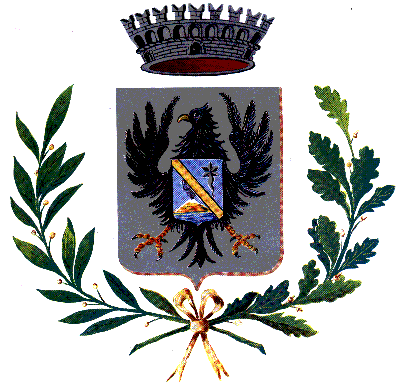 